深泽县2017年度事业单位法人年度报告办 理 须 知一、参加2017年度报告工作的范围在深泽县事业单位登记管理局办理事业单位法人登记的单位，均要参加2017年度报告工作。二、办理时限2018年1月1日至2018年3月31日。逾期年报系统自动关闭，不再办理。凡未报送材料的事业单位，其《事业单位法人证书》自动废止。需要申请领取新《事业单位法人证书》的，按照申请设立登记的程序重新办理。三、2017年度报告需提交的材料（一）《事业单位法人年度报告书》；  （二）《事业单位法人证书（副本）》；  （三）《2017年度年末的资产负债表》；（四）登记管理机关要求提交的其他相关文件。四、报送2017年度报告的程序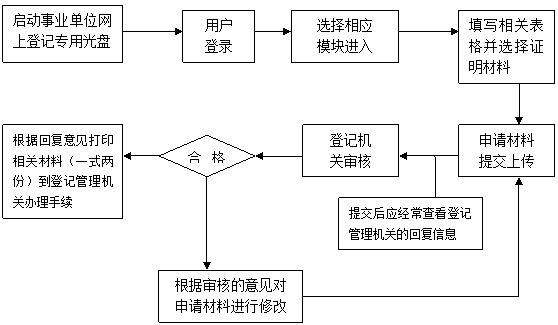 事业单位法人提交年度报告操作流程登录系统（二选一）：光盘登录：1、运行《事业单位专用光盘》；2、单击“办理年度检验”；3、单击“申办年度检验”；4、输入绑定的用户名，登录系统。二维码登录：1、登录“事业单位在线”网站；2、单击左上角“事业单位用户登录”；3、单击“其他省市：申请年度报告”；4、单击“图片登录”5、单击“浏览”，上传二维码图片《事业单位法人年度报告书》填报要求（一）《事业单位法人年度报告书》封面要求加盖事业单位公章，“法定代表人”一栏须由法定代表人亲笔签名，不得他人代签或打印。（二）对《条例》和《实施细则》有关变更规定的执行情况一栏填写：1、2017年度变更事项、变更名称（如未发生变更事项，填写“无”）。2、有未按时限规定报送年度报告或申请相关登记事项情形的，如实填写。例：2017年度我单位认真执行《事业单位登记管理暂行条例》及《事业单位登记管理暂行条例实施细则》，根据有关法律、法规和政策，严格按照核准登记的宗旨和业务范围开展活动。本年度共进行变更登记： （次） 变更登记的时间：                                             变更登记的原因：   （三）“开展业务活动情况”一栏填写2017年度按照登记的宗旨和业务范围，开展了哪些具体的业务活动，字数不得少于500字。（四）“经费来源”：全额拨款和差额拨款的选择“财政补助”；其余的选择“非财政补助”。“补充经费来源”按实际的“经费来源”填写，如财政性资金基本保障等。（五）资产损益情况：分别填写本单位上一年度资产负债表“净资产合计”或“所有者权益合计”科目的数额；（六）网上名称：填写后缀为“.公益”的中文域名，没有的填无；  （七）受奖惩和有关评估情况：请填写单位受奖惩和有关评估的具体情况。没有的必须填写“无”。  （八）接受捐赠及其使用情况：请填写单位接受捐赠资助的数量、方式、使用方向和使用结果等。没有接受的必须填写“无”。  （九）从业人数：填写实有在职人数，包括按照国家的有关规定通过签订（一年以上）劳动合同录用的人员（不含离退休返聘人员、短期临时工、季节工以及未按有关规定招用的人员等）。 （十）“举办单位意见”一栏要求举办单位签署保密审查意见、日期后，负责人签字并加盖举办单位公章。（情况一：“该年度报告书情况属实，并经保密审查，可以向社会公示。”情况二：“该年度报告书情况属实，经保密审查不能向社会公示。”）属于情况二的，应该事先与登记管理部门沟通确认。（十一）《事业单位法人年度报告书》，要求用office word打印，A4纸型正反面打印。（十二）《事业单位法人年度报告书》纸质版，由事业单位和登记机关分别存档。联系电话：83579593                王   菲